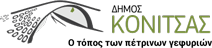 					Κόνιτσα, 21/08/2019ΑΝΑΚΟΙΝΩΣΗΑποκΑγαπητές Συνδημότισσες Αγαπητοί Συνδημότες , Σας ενημερώνουμε ότι λόγω 